Республиканский турнир по стритболу среди студентов СПО памяти М. А. Чуркина   10 апреля 2021 года в спортивном зале Колледжа машиностроения и сервиса им. С.Орджоникидзе прошел Республиканский турнир по стритболу среди студентов СПО,в котором приняли участие 8 команд  колледжей республики из г. Дербента, г. Махачкалы, г. Кизляра и г. Каспийска.         Великая ценность каждого человека- здоровье. Лучшая пропаганда ЗОЖ — это занятия физкультурой и спортом. Спортивные соревнования призваны повысить интерес молодого поколения к ведению здорового образа жизни, укрепить дух соперничества и развить физические данные. Студенты показали  характер и командный дух,  организованность и желание быть первыми.       Участников турнира приветствовал заместитель директора по ВР колледжа Гюльсенем Мирзоева: «Желаю участникам соревнований красивой и честной борьбы. Пусть победят сильнейшие! Но кто бы ни победил, пусть главным итогом соревнований станет укрепление дружбы, взаимопонимания и товарищества между спортсменами, а зрителям желаю ярких впечатлений!»          До полуфинала соревнования проводились в двух подгруппах. В полуфинале встретились команды Колледжа архитектуры и строительства г.Каспийска, Махачкалинского промышленно — экономического колледжа и Колледжа машиностроения и сервиса им. С.Орджоникидзе ( две команды).         В ходе упорной борьбы 1-е место заняла первая команда Колледжа машиностроения и сервиса им.С.Орджоникидзе, 2-е место — команда Колледжа архитектуры и строительства, а 3-е место — команда Махачкалинского промышленно-экономического колледжа.         Стоит отметить, что республиканский турнир по стритболу им. М.А.Чуркина проводится в стенах нашего колледжа уже 12-й год подряд. А тренирует команду нашего колледжа замечательный педагог Александр Курбанов, преподаватель физкультуры высшей категории, Отличник образования РД.         Соревнования стали настоящим праздником спорта, здоровья и молодости! Праздник получился захватывающим и оставил массу положительных эмоций и впечатлений.         Хотелось бы поблагодарить все команды, которые приняли активное участие в турнире, и пожелать им новых спортивных достижений.Профком колледжа Пашаев Ш.Г.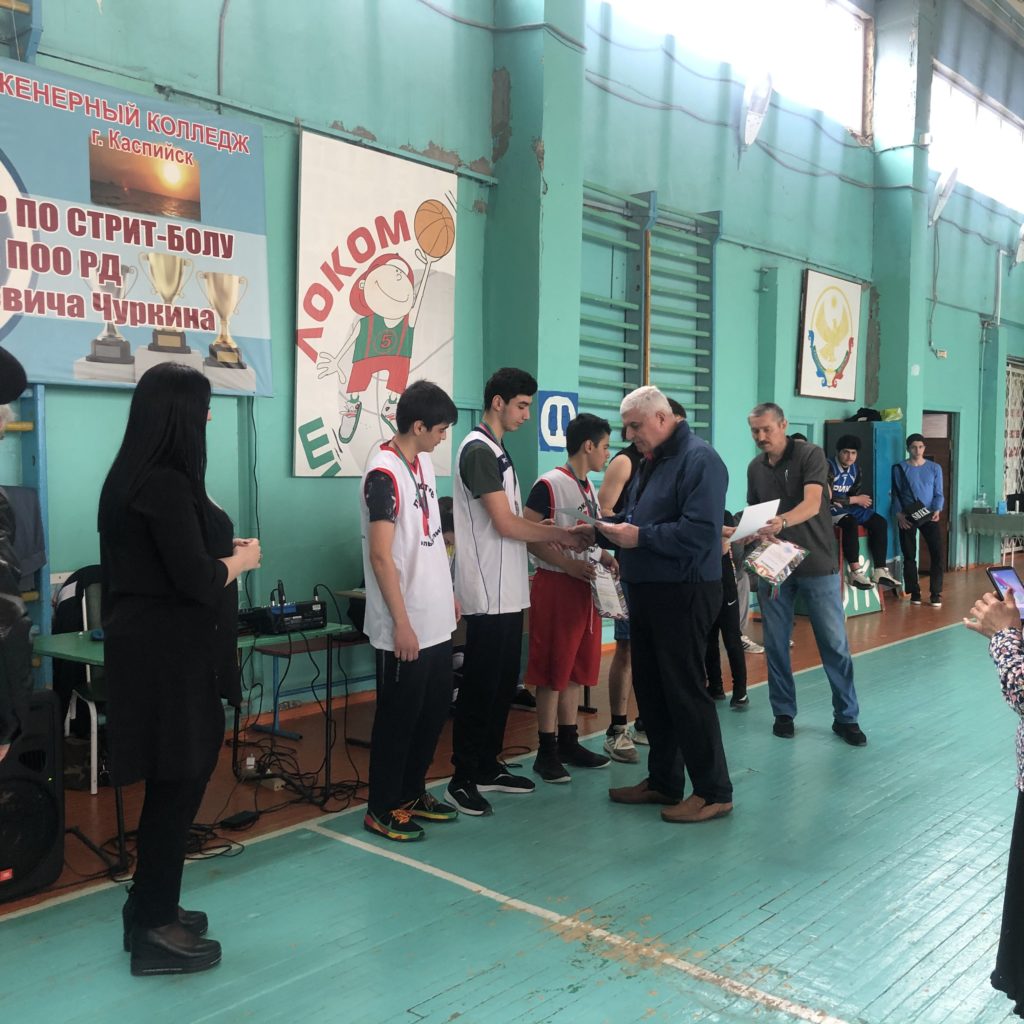 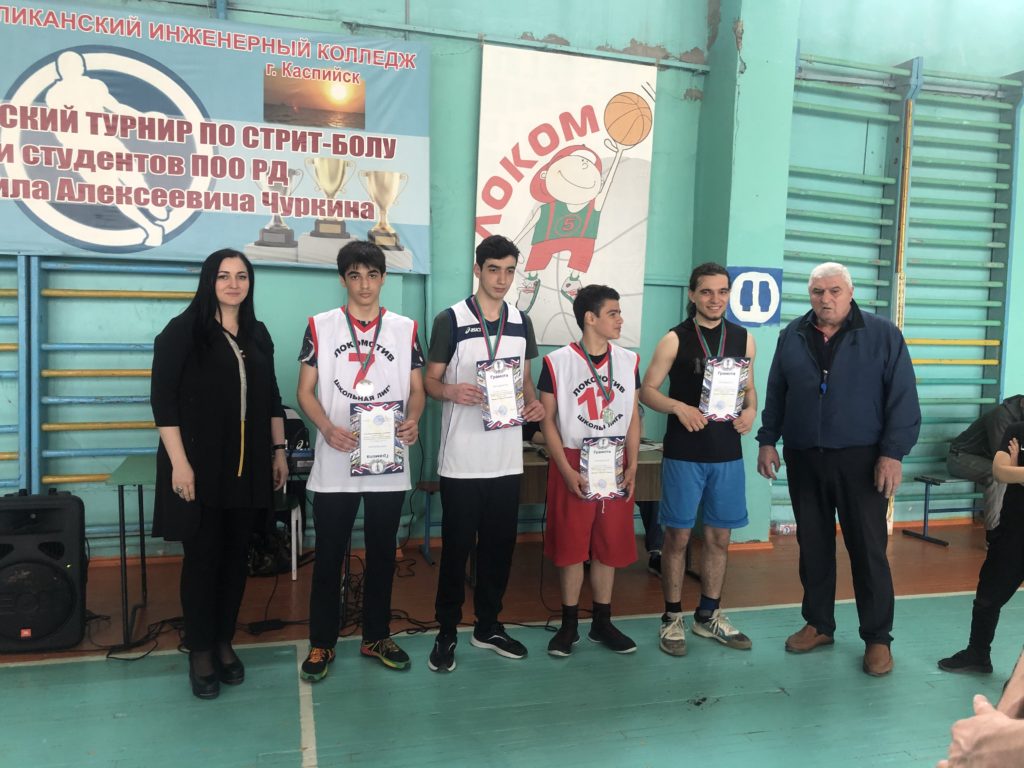 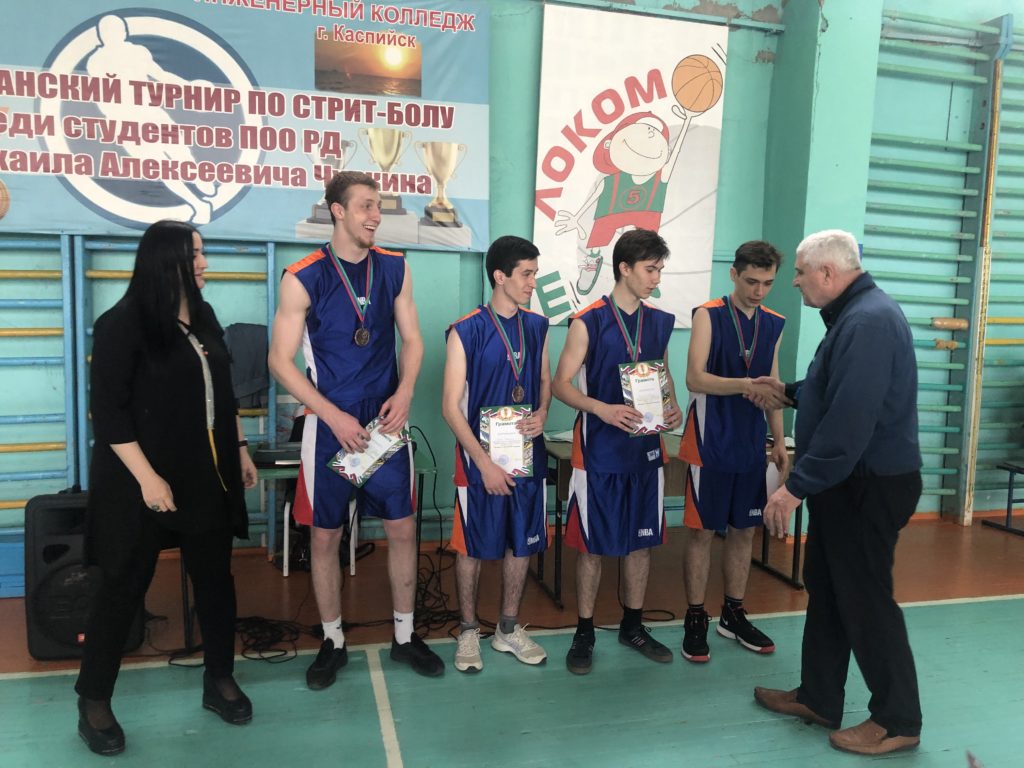 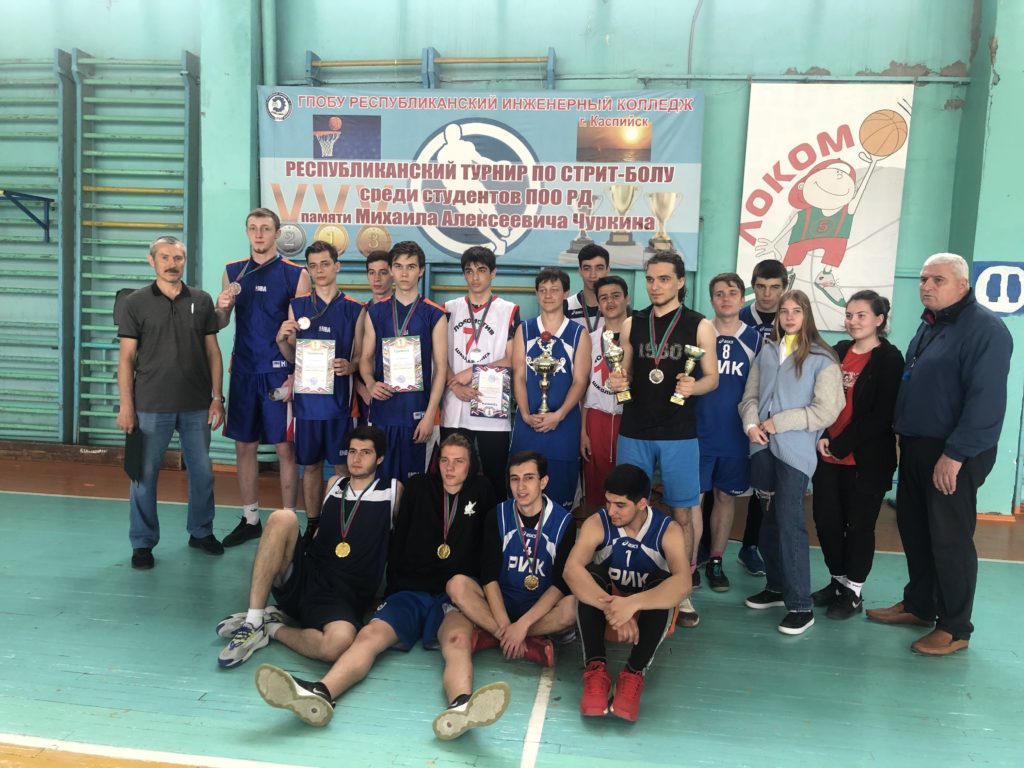 